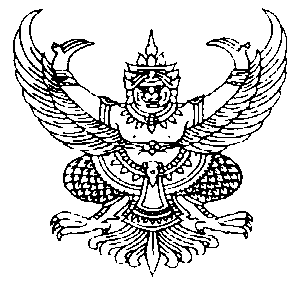 ประกาศเทศบาลตำบลป่าซาง          เรื่อง โครงการจัดซื้อรถบรรทุกติดตั้งเครนไฮดรอลิค พร้อมกระเช้าซ่อมไฟฟ้า จำนวน 1 คัน-----------------------------ด้วย เทศบาลตำบลป่าซาง อำเภอแม่จัน จังหวัดเชียงราย มีความประสงค์จะจัดซื้อรถบรรทุกติดตั้งเครนไฮดรอลิค พร้อมกระเช้าซ่อมไฟฟ้า จำนวน 1 คัน ราคากลาง  2,500,000.-บาท รวมภาษีมูลค่าเพิ่ม    รายละเอียดตามเอกสารแนบท้าย ด้วยวิธีการทางอิเล็คทรอนิกส์         ผู้มีสิทธิเสนอราคาจะต้องมีคุณสมบัติดังต่อไปนี้1. เป็นผู้มีอาชีพ ขายพัสดุที่ประกวดราคาซื้อด้วยวิธีการทางอิเล็กทรอนิกส์ดังกล่าว2. ไม่เป็นผู้ที่ถูกระบุชื่อไว้ในบัญชีรายชื่อผู้ทิ้งงานของทางราชการและได้แจ้งเวียนชื่อแล้ว          3. ไม่เป็นผู้ได้รับเอกสิทธิ์หรือความคุ้มกัน ซึ่งอาจปฏิเสธไม่ยอมขึ้นศาลไทย เว้นแต่รัฐบาลของผู้เสนอราคาได้มีคำสั่งให้สละสิทธิ์ความคุ้มกันเช่นว่านั้น4.เป็นผู้ที่ผ่านการคัดเลือกผู้มีคุณสมบัติเบื้องต้นในการซื้อของเทศบาลตำบลป่าซาง5. ไม่เป็นผู้มีผลประโยชน์ร่วมกันกับผู้เสนอราคารายอื่น ที่เข้าเสนอราคาให้แก่เทศบาลตำบลป่าซาง  และไม่เป็นผู้มีผลประโยชน์ร่วมกันระหว่างผู้เสนอราคา กับ ผู้ให้บริการตลาดกลางอิเล็กทรอนิกส์ ณ วันที่ประกาศจัดซื้อด้วยวิธีการทางอิเล็กทรอนิกส์ หรือไม่เป็นผู้กระทำการอันเป็นการขัดขวางการแข่งขันราคาอย่างเป็นธรรมในการประกวดราคาซื้อด้วยวิธีการทางอิเล็กทรอนิกส์ครั้งนี้6.บุคคลหรือนิติบุคคลที่จะเข้าเป็นคู่สัญญาต้องไม่อยู่ในฐานะเป็นผู้ไม่แสดงบัญชีรายรับรายจ่าย หรือแสดงบัญชีรายรับรายจ่ายไม่ถูกต้องครบถ้วนในสาระสำคัญ7.บุคคลหรือนิติบุคคลที่จะเข้าเป็นคู่สัญญากับหน่วยงานของรัฐซึ่งได้ดำเนินการจัดซื้อจัดจ้างด้วยระบบอิเล็กทรอนิกส์ (e-Government Procurement : e-GP) ต้องลงทะเบียนในระบบอิเล็กทรอนิกส์ของกรมบัญชีกลางที่เว็บไซต์ศูนย์ข้อมูลจัดซื้อจัดจ้างภาครัฐ8.คู่สัญญาต้องรับจ่ายเงินผ่านบัญชีเงินฝากธนาคารกำหนดยื่นซองเอกสารประกวดราคาซื้อด้วยระบบอิเล็กทรอนิกส์   ในวันที่ 17  กันยายน  2557ตั้งแต่เวลา  08.30 น. - 16.30 น. ณ. ศูนย์รวมข้อมูลข่าวสารการจัดซื้อจัดจ้างระดับอำเภอ ที่ว่าการอำเภอแม่จัน อำเภอแม่จัน จังหวัดเชียงรายประกาศรายชื่อผู้มิสิทธิ์ได้รับการคัดเลือกให้เข้าเสนอราคา ในวันที่ 23  กันยายน  2557  เวลา        13.00 น. ณ สำนักงานเทศบาลตำบลป่าซาง (แจ้งเป็นรายบุคคลทราบ)	กำหนดเสนอราคาโดยวิธีการประมูลด้วยระบบอีเล็กทรอนิกส์ ในวันที่   29 กันยายน  2557 เวลา 10.00 น.-10.30 น.ผู้สนใจติดต่อของซื้อเอกสารประกวดราคาซื้อด้วยวิธีการทางอิเล็กทรอนิกส์ ในราคาชุดละ 2,000.-บาท  ได้ที่ กองคลัง เทศบาลตำบลป่าซาง อำเภอแม่จัน จังหวัดเชียงราย ระหว่างวันที่  1-9  กันยายน  2557  ในวันและเวลาราชการ หรือสอบถามทางโทรศัพท์หมายเลข 0-5360-2662 ต่อ 13 หรือสืบค้นข้อมูลทางเว็บไซด์ www.pasangmaechan.com ประกาศ  ณ  วันที่   1   เดือน    กันยายน     พ.ศ.  2557(นายพงษ์พันธ์  ขันคำกาศ)นายกเทศมนตรีตำบลป่าซางรายการละเอียดคุณลักษณะเฉพาะพัสดุ ชื่อพัสดุ : รถบรรทุกติดตั้งเครนไฮดรอลิค  พร้อมกระเช้าซ่อมไฟฟ้าวัตถุประสงค์ความต้องการเป็นรถบรรทุกติดตั้งเครนไฮดรอลิคพร้อมกระเช้าซ่อมไฟฟ้า  ขนาดกลาง เพื่อใช้ในการ ขนถ่าย เคลื่อนย้าย วัสดุอุปกรณ์ต่างๆ ซ่อมบำรุงระบบไฟฟ้าแสงสว่างในที่สูง ฯลฯ เป็นผลิตภัณฑ์ภายในประเทศผลิตจากโรงงานที่ได้รับการรับรองระบบคุณภาพตามมาตรฐาน  ISO  9001ลักษณะทั่วไปรถยนต์บรรทุก ชนิด 6 ล้อ เป็นเครื่องยนต์ดีเซล มีกำลังแรงม้าไม่น้อยกว่า 150  แรงม้า ตอนหน้า เป็นหัวเก๋ง  สามารถบรรจุพนักงานได้ไม่น้อยกว่า 3 คน (รวมพนักงานขับรถ)ระหว่างหัวเก๋งและกระบะติดตั้งเครนไฮดรอลิค  กระบะท้ายสร้างด้วยเหล็กมาตรฐานอย่างดี สามารถยกเทท้ายได้ด้วยระบบไฮดรอลิคมีระบบดวงโคมไฟสัญญาณต่างๆ ตามกรมการขนส่งทางบกกำหนดและตามความจำเป็นในการปฏิบัติงานตัวรถและอุปกรณ์ที่ติดตั้งทุกชนิดเป็นของใหม่ไม่เคยใช้งานมาก่อน1.รายการคุณลักษณะเฉพาะ1.1  รถยนต์บรรทุก        1.1.1  เป็นรถยนต์บรรทุกชนิด 6 ล้อ ล้อหน้าเดี่ยว ล้อหลังคู่ หัวเก๋งสามารถยกขึ้นเพื่อตรวจเครื่องยนต์ได้สะดวก น้ำหนักตัวรถรวมน้ำหนักบรรทุกแล้ว ไม่น้อยกว่า 7,000  กิโลกรัม 1.1.2 มีที่นั่งภายในเก๋งไม่น้อยกว่า 3 ที่นั่ง (รวมพนักงานขับรถ) 1.1.3 มีกระจกมองหลังไม่น้อยกว่า 3 บาน นอกเก๋ง 2 บาน ในเก๋ง 1 บาน 1.1.4 มีชุดที่ปัดน้ำฝนจำนวนตามมาตรฐานผู้ผลิต 1.1.5 มาตรวัด สัญญาณเตือน ต่างๆ ตามมาตรฐานผู้ผลิต 1.1.6 เครื่องมือประจำรถ ตามมาตรฐานผู้ผลิต 1.1.7 ติดตั้งวิทยุ – CD Player สามารถเล่นแผ่น MP 3 ได้ จำนวน 1 ชุด พร้อมลำโพงไม่น้อยกว่า  2 ชุด 1.1.8 ติดตั้งเครื่องปรับอากาศภายในห้องโดยสาร1.1.9 ติดตั้งเครื่องรับส่งวิทยุสื่อสาร ขนาดกำลังส่ง 10 วัตถ์ พร้อมไมโครโฟน เสาอากาศและอุปกรณ์         อื่นๆ  ครบชุด1.1.10 ติดตั้งเครื่องขยายเสียงพร้อมสัญญาณเสียงไซเรน จำนวน 1 ชุด  ขนาดไม่น้อยกว่า 30 วัตถ์     1.2 ระบบเครื่องยนต์             1.2.1 เครื่องยนต์ดีเซล ไม่น้อยกว่า 4 สูบ 4 จังหวะ              1.2.2 ระบายความร้อนด้วยน้ำ             1.2.3 มีกำลังแรงม้าสูงสุดไม่น้อยกว่า  150  แรงม้า             1.2.4 เป็นเครื่องยนต์ที่ได้รับมาตรฐานผลิตภัณฑ์อุตสาหกรรมหรือมาตรฐานล่าสุด     1.3  ระบบส่งกำลัง             1.3.1 คลัทช์ แบบแห้งแผ่นเดียวควบคุมด้วยระบบไฮดรอลิค             1.3.2 เกียร์ เป็นแบบเกียร์กระปุก             1.3.3 มีเกียร์เดินหน้าไม่น้อยกว่า 5 เกียร์ ถอยหลังไม่น้อยกว่า 1 เกียร์-2-     1.4  ระบบบังคับเลี้ยว            1.4.1 พวงมาลัยขับทางขวา            1.4.2 มีระบบช่วยผ่อนแรง (Hydraulic Power Steering)     1.5 ระบบห้ามล้อ            1.5.1 ระบบห้ามล้อ เป็นไปตามมาตรฐานผู้ผลิต     1.6 กงล้อและยาง            1.6.1 ต้องมีกงล้อและยางอะไหล่ขนาดเดียวกัน 1 ชุด พร้อมที่เก็บยางอะไหล่     1.7 ระบบไฟฟ้า           1.6.1  ระบบไฟฟ้าใช้แบตเตอรี่ขนาด 12 โวลท์ ขนาดไม่น้อยกว่า 60 แอมป์/ชม.จำนวน  2 ชุดและมีระบบไฟฟ้าครบถ้วน ตามกรมการขนส่งกำหนด     1.8 อื่นๆ            1.8.1 ผู้เสนอราคาต้องแนบแค็ตตาล็อคของรถยนต์บรรทุก ดังกล่าวให้คณะกรรมการพิจารณาในวันที่ยื่น ซองเสนอราคา            1.8.2 ผู้เสนอราคาจะต้องเป็นผู้ผลิตหรือตัวแทนจำหน่ายโดยตรงจากโรงงานผู้ผลิต หรือได้รับมอบอำนาจจากตัวแทนจำหน่าย ผู้แทนจำหน่ายของ รถยนต์บรรทุก โดยมีเอกสารหลักฐานมาแสดงในวันยื่น               ซองเสนอราคา2. กระบะเหล็กและการยกเท     2.1 กระบะท้าย            2.1.1 สามารถยกเทท้ายได้ด้วยระบบไฮดรอลิคดันใต้ท้องกระบะบรรทุก เป็นผลิตภัณฑ์ภายในประเทศ ที่ผลิตจากโรงงานที่ได้รับรองระบบคุณภาพ มาตรฐาน ISO 9001            2.1.2 มีคันบังคับยกเทอยู่ในห้องพนักงานขับรถ            2.1.3 กระบะท้ายทำด้วยเหล็กแผ่นมาตรฐาน มีความหนาไม่น้อยกว่า   สามารถเปิด – ปิดด้านข้างได้ข้างละ 1 บาน และประตูท้ายสามารถเปิดปิดได้จำนวน 1 บาน            2.1.4 พื้นของกระบะท้ายทำด้วยเหล็กแผ่นมาตรฐานเหล็กลายกันลื่น มีความหนาไม่น้อยกว่า 4.5 มิลลิเมตร เคลือบผิวป้องกันสนิม            2.1.5 มีตู้สำหรับเก็บเครื่องมือและอุปกรณ์อยู่บริเวณด้านหน้าตัวกระบะสามารถปิดล็อคได้    2.2 ระบบไฮดรอลิค            2.2.1 เป็นไฮดรอลิคที่มีขนาดเหมาะสมกับการปฏิบัติงาน ตามมาตรฐานผู้ผลิตและผลิตตามมาตรฐาน ผลิตภัณฑ์อุตสาหกรรม กระบอกไฮดรอลิกสำหรับอุตสาหกรรมทั่วไป เพื่อความปลอดภัยในการใช้งานของพนักงานผู้ปฎิบัติโดยแนบใบอนุญาตแสดงเครื่องหมายมาตรฐานผลิตภัณฑ์อุตสาหกรรม และหนังสือแต่งตั้งตัวแทนจำหน่ายมาแสดงในวันยื่นซองเสนอราคา            2.2.2 ทำงานการถ่ายทอดกำลังจากเครื่องยนต์ของตัวรถ3.เครนไฮดรอลิคและกระเช้าซ่อมไฟฟ้า     3.1 เครนไฮดรอลิค            3.1.1  เป็นเครนไฮดรอลิค แบบพับติดตั้งระหว่างห้องคนขับและกระบะท้าย  เป็นผลิตภัณฑ์ ภายในประเทศที่ผลิตจากโรงงานที่ได้รับรองระบบคุณภาพ มาตรฐาน ISO 9001 หรือ ISO 9002            3.1.2 แขนยกท่อนปลายเป็นแบบยึดเข้า-ออก ทำงานด้วยงานระบบไฮดรอลิคยืดเข้า–ออกได้ ไม่น้อยกว่า 2 ท่อน-3-            3.1.3 แขนยกท่อนในเป็นแบบข้อต่อ ทำงานพับและกางด้วยระบบไฮดรอลิค            3.1.4 เมื่อยืดแขนส่วนที่พับออกแขนสามารถเลื่อนยืดออกด้วยไฮดรอลิคได้ไม่น้อยกว่า 6.                                  จากจุดหมุน            3.1.5 เป็นไฮดรอลิคที่มีขนาดเหมาะสมกับการปฏิบัติงาน ตามมาตรฐานผู้ผลิตและผลิตตามมาตรฐาน  ผลิตภัณฑ์อุตสาหกรรม กระบอกไฮดรอลิกสำหรับอุตสาหกรรมทั่วไป เพื่อความปลอดภัยในการ ใช้งานของพนักงานผู้ปฎิบัติโดยแนบใบอนุญาตแสดงเครื่องหมายมาตรฐานผลิตภัณฑ์อุตสาหกรรม  และหนังสือแต่งตั้งตัวแทนจำหน่ายมาแสดงในวันยื่นซองเสนอราคา            3.1.6  มีประสิทธิภาพของความสามารถในการยกที่ระยะต่างๆ ไม่น้อยกว่าดังนี้                                  3.1.6.1.1  ที่ระยะ 4.00 เมตร สามารถยกได้ไม่น้อยกว่า 1,400  กิโลกรัม                           3.1.6.1.2  ที่ระยะ 5.30 เมตร สามารถยกน้ำหนักได้ไม่น้อยกว่า 1,000  กิโลกรัม                    3.1.6.1.3  ที่ระยะ 6.60 เมตร สามารถยกน้ำหนักได้ไม่น้อยกว่า    700  กิโลกรัม        3.1.7 มีคันโยกควบคุมเรียงตามแนวนอนสามารถควบคุมการทำงานของเครนได้ทั้ง 2 ด้าน และอุปกรณ์ นิรภัยของระบบเครนไฮดรอลิค ตามมาตรฐานผู้ผลิต          3.1.8 เครนขณะพับเก็บเรียบร้อย เพื่อสะดวกแก่การเดินทางและด้านข้างของเครนมีเท้าช้างทำงานด้วย ระบบไฮดรอลิคทั้ง 2 ข้าง ๆ ละ 1 ตัว          3.1.9  เครนสามารถหมุนรอบตัวได้ไม่น้อยกว่า 360 องศา แบบต่อเนื่อง    3.2 ชุดกระเช้าซ่อมไฟฟ้า              3.2.1 กระเช้าสามารถบรรจุพนักงานได้ ไม่น้อยกว่า 1 คน พร้อมมีระบบปรับให้กระเช้าอยู่ในแนวดิ่ง                    ขณะปฏิบัติงาน           3.2.2 ชุดกระเช้าซ่อมไฟฟ้ารวมแขนเสริมพิเศษเมื่อต่อกับตัวเครนไฮดรอลิค สามารถยกได้สูงจากพื้นดินไม่น้อยกว่า 10 เมตร           3.2.3 ชุดกระเช้าไฟเบอร์กลาส สามารถทนกระแสไฟได้ไม่น้อยกว่า 8,500  โวลท์ พร้อมรูปแบบและเอกสารผลการทดสอบจากหน่วยงานที่มี ขีดความสามารถทดสอบได้มาแสดงในวันยื่นซอง    3.3 อื่นๆ            3.3.1 ผู้เสนอราคาจะต้องเป็นผู้ผลิตหรือตัวแทนจำหน่ายโดยตรงจากโรงงานผู้ผลิต หรือได้รับมอบอำนาจจากตัวแทนจำหน่ายผู้แทนจำหน่ายของเครนไฮดรอลิค และต้องแนบแค็ตตาล็อคของเครนไฮดรอลิค ดังกล่าวให้คณะกรรมการพิจารณาในวันยื่นซองเสนอราคา4. สัญญาณไฟฉุกเฉิน    4.1 สัญญาณไฟฉุกเฉินตามกรมการขนส่งทางบกกำหนด           4.1.1 สัญญาณไฟฉุกเฉินเป็นแบบชนิดแผงสั้น  ขนาดกว้างไม่น้อยกว่า  21  เซนติเมตร  ยาวไม่น้อยกว่า 42 เซนติเมตร  สูงไม่น้อยกว่า  14  เซนติเมตร โคมไฟหมุนใช้หลอด HALOGEN    แบบ H1 จำนวน 2 โคม ขนาดไม่น้อยกว่า 55 วัตต์ 12 โวลท์ แต่ละชุดมีจานโค้งแบบ Poly Phenylene Oxide Alloy แบบมัลติรีเฟล็กเตอร์ช่วยเพิ่ม  การกระจายแสงตรงกลางระหว่างโคมทั้งสองเป็นแผ่นสะท้อนแสงได้สี่ด้าน จำนวน 1 ชุด ให้ความเข้มของแสงได้ตามมาตรฐาน SAE หลอดและจานสะท้อนแสงแต่ละชุดมีมอเตอร์ขับเฟืองโดยอิสระ เมื่อตัวใดตัวหนึ่งเกิดชำรุดอีกตัวยังคงทำงานได้ตามปกติฝาเลนส์ครอบดวงไฟทำด้วยวัสดุโพลีคาร์บอเนต ฝาเลนส์ครอบดวงไฟมีสีให้เลือกตามความเหมาะสม หรือตามที่หน่วยงานระบุ  เป็นผลิตภัณฑ์ที่ผลิตและจำหน่ายโดยบริษัทที่ได้รับมาตรฐานผลิตภัณฑ์อุตสาหกรรม และมาตรฐาน ISO 9001-4-4.2 อื่น ๆ          4.2.1 ผู้เสนอราคาต้องแนบแค็ตตาล็อคของ สัญญาณไฟฉุกเฉิน ดังกล่าวให้คณะกรรมการพิจารณาในวันที่                 ยื่นซองเสนอราคา5. การพ่นสีและตราหน่วยงาน      5.1 การพ่นสี         5.1.1 การพ่นภายนอก พ่นสีกันสนิมอย่างดีไม่น้อยกว่า 2 ชั้น แล้วจึงพ่นทับด้วยสีจริงอย่างดีไม่น้อย                    กว่า 2  ชั้น (สีจริงตามแต่หน่วยงานกำหนด)           5.1.2 การพ่นสีภายในกระบะท้ายพ่นสีกันสนิม Epoxy หรือเทียบเท่าไม่น้อยกว่า 2 ชั้น ก่อนพ่นสีจริง           5.1.3 พ่นสีกันสนิมไม่น้อยกว่า 2 ชั้น บริเวณใต้ท้องรถ โครงรถ และใต้บังโคลนหน้าใต้บังโคลนหลังด้วย                    บอดี้ชู้ดหรือเท็คโค็ต หรือเทียบเท่า      5.2 ตราหน่วยงานและตัวอักษรต่างๆ ตามแต่หน่วยงานกำหนด 6. เครื่องมือและอุปกรณ์ประจำรถ      6.1 ประแจปากตาย                                                                   จำนวน  1  ชุด      6.2 ประแจแหวน                                                                      จำนวน  1  ชุด      6.3 ประแจถอดล้อ                                                                    จำนวน  1  ชุด      6.4 ประแจเลื่อน ขนาดไม่น้อยกว่า                               	   จำนวน  1  ตัว      6.5ไขควงปากแบน ขนาด                                                      จำนวน  1  อัน      6.6 ไขควงปากแฉก  ขนาด                                                    จำนวน  1  อัน      6.7 บล็อคถอดล้อ                                                                     จำนวน  1  อัน      6.8 คีมล็อค ขนาดไม่น้อยกว่า                                               จำนวน  1  ตัว      6.9 ค้อนยางหรือพลาสติกหัวกลมขนาดไม่น้อยกว่า                    จำนวน  1  เต้า      6.10 ค้อนเหล็กหัวกลม ขนาดไม่น้อยกว่า                               จำนวน  1  เต้า      6.11 ชุดไฟสปอตไลท์ ขนาดไม่น้อยกว่า 150 วัตถ์              พร้อมสายยาว ไม่น้อยกว่า                                        จำนวน  1  ชุด      6.12 ชุดอัดจารบี                                                                     จำนวน  1  ชุด      6.13 แม่แรงไฮดรอลิค  ขนาดไม่น้อยกว่า 5 ตัน                                 จำนวน  1  ชุด      6.14 กล่องใส่เครื่องมือ พร้อมกุญแจล็อค                                         จำนวน  1  ชุด..................................................